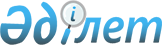 О мерах по реализации Закона Республики Казахстан от 3 февраля 2010 года "О внесении изменений и дополнений в некоторые законодательные акты Республики Казахстан по вопросам государственного материального резерва"Распоряжение Премьер-Министра Республики Казахстан от 23 апреля 2010 года № 57-р

      1. Утвердить прилагаемый перечень нормативных правовых актов, принятие которых необходимо в целях реализации Закона Республики Казахстан от 3 февраля 2010 года "О внесении изменений и дополнений в некоторые законодательные акты Республики Казахстан по вопросам государственного материального резерва" (далее - перечень).



      2. Министерству по чрезвычайным ситуациям Республики Казахстан совместно с центральными исполнительными органами разработать и в установленном порядке внести на утверждение в Правительство Республики Казахстан проекты нормативных правовых актов согласно перечню.      Премьер-Министр                            К.Масимов

Утвержден          

распоряжением Премьер-Министра

Республики Казахстан    

от 23 апреля 2010 года № 57-р 

Перечень

нормативных правовых актов, принятие которых необходимо

в целях реализации Закона Республики Казахстан от 3 февраля

2010 года "О внесении изменений и дополнений в некоторые

законодательные акты Республики Казахстан по вопросам

государственного материального резерва"      Примечание: расшифровка аббревиатур:

МСХ  - Министерство сельского хозяйства Республики Казахстан

МФ   - Министерство финансов Республики Казахстан

МЧС  - Министерство по чрезвычайным ситуациям Республики Казахстан

МЭРТ - Министерство экономического развития и торговли Республики Казахстан
					© 2012. РГП на ПХВ «Институт законодательства и правовой информации Республики Казахстан» Министерства юстиции Республики Казахстан
				№

п/пНаименование

нормативного

правового акта
Форма акта
Государственный

орган, ответственный

за исполнение
Срок

исполнения
1.О внесении

дополнений и

изменений в

некоторые

решения

Правительства

Республики

КазахстанПостановление

Правительства

Республики

КазахстанМЧСИюнь

2010 года2.Об утверждении

критериев отбора

субъектов

торговой

деятельности в

случае

использования

государственного

резерва для

оказания

регулирующего

воздействия на

рынокПостановление

Правительства

Республики

КазахстанМЭРТ, МСХ, МЧСМай

2010 года3.Об утверждении

Правил списания

дебиторской

задолженности

государственного

материального

резерваПостановление

Правительства

Республики

КазахстанМЧС, МФИюнь

2010 года